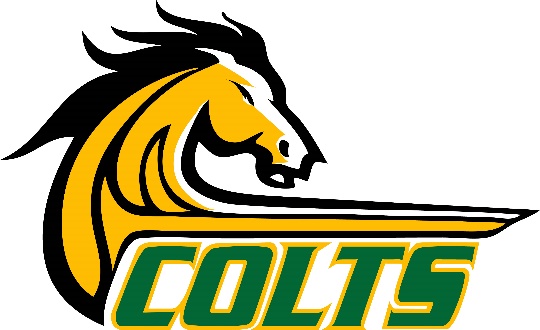 KAD Department Monthly MeetingAgendaFriday, April 12, 201912:30PM – 2PMBuilding 2, Room 10AGENDA ITEMPRSENTERTIMEPROCESS(Action, Information, Discussion)AssessmentJessica Kaven30 minDiscussion  Promise ScholarshipMarisol Quevedo15 minDiscussion  Participatory Governance Committees ALL10 min InformationKAD Department UpdatesALL10 minInformationAdjournmentAdjournmentAdjournmentAdjournment